Növendék állat selejtezési jegyzőkönyvDátum: ………………………………………… 	        Aláírás: ………………………………………Tenyészet neve: Címe:Tenyészetkód:DátumFajtaFülcsipke/évJegyzetDátumFajtaFülcsipke/évJegyzet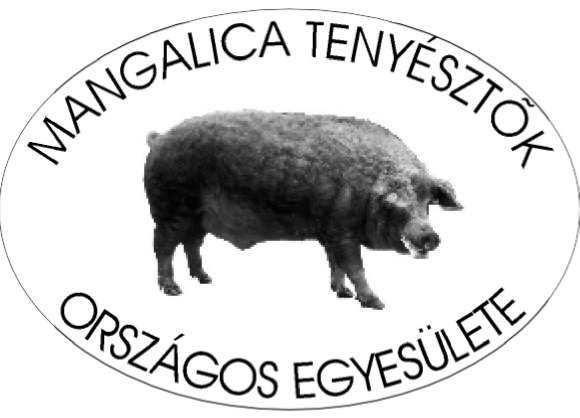 